OGŁOSZENIE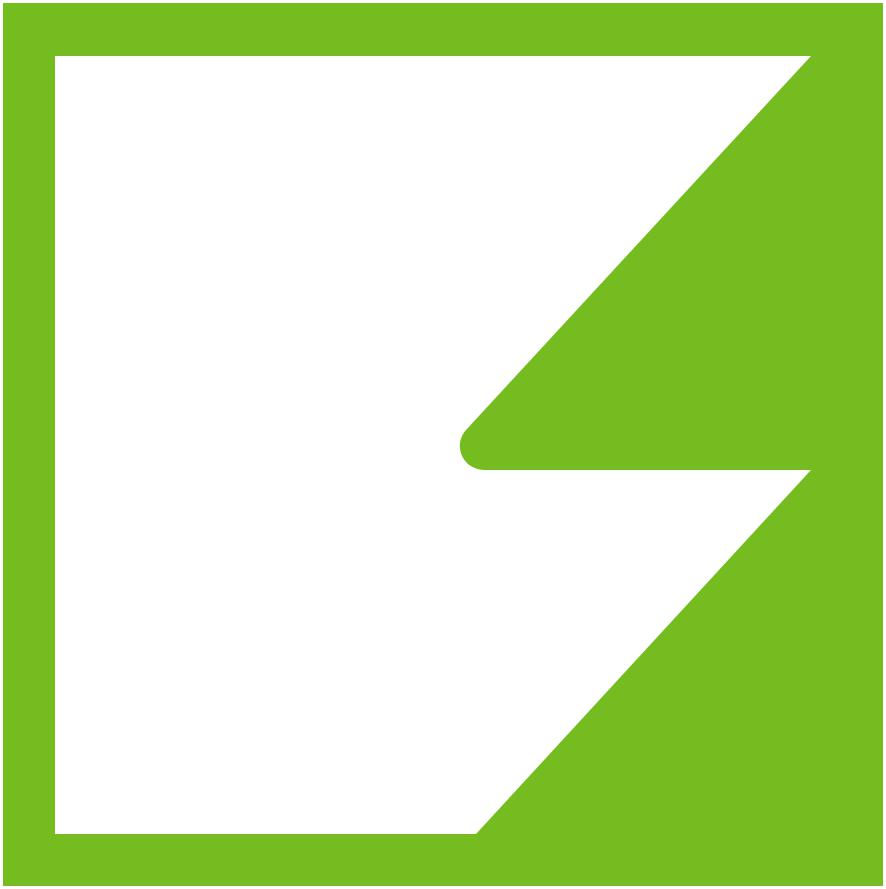 Firma Fibris S.A. poszukuje przewoźników, z którymi nawiąże długoterminową współprace w zakresie dostaw surowca.Zapraszamy firmy transportowe posiadające w swoim taborze auta dostosowane do przewozu drewna okrągłego w myśl obowiązującego Prawa o ruchu drogowym.OFERUJEMY:Całoroczną i stałą współpracę w zakresie dostaw drewna z Lasów Państwowych Dyrekcji Krosno, Lublin i Kraków.Elastyczność w doborze trasy przewozu,Prosty i przejrzysty sposób rozliczeniowy,Terminowe płatności,Umowę na czas nieokreślony.KONTAKT:tel. 661 914 142, 16 675 96 23email: surowiec@fibris.plwww.fibris.pl